Если у вас есть квартира, дом, участок земли или машина, нужно платить налоги за это имущество. 3 декабря 2018 года — последний день уплаты имущественных налогов за 2017 год. Всем налогоплательщикам уже пришли уведомления с суммами начисленных налогов: на имущество, землю и транспорт. 

Уведомления рассылают по почте или через личный кабинет налогоплательщика. Проверьте, если еще не получали документы для уплаты налога. 

Где взять налоговое уведомление? 
1. Проверьте почту. Туда уведомление приходит, если нет личного кабинета на nalog.ru. 
2. Зайдите в личный кабинет: https://lkfl2.nalog.ru/lkfl/login Если он есть, уведомление не придет по почте, а только туда. Вход — по учетной записи на Госуслугах. 
3. Обратитесь в налоговую инспекцию. Если уведомления нигде нет, оно могло потеряться. А может, вам не нужно платить налог. Об этом расскажут в инспекции. Если нужно, выдадут дубликат на бумаге. 

Как проще всего заплатить налоги? 
1. На портале Госуслуг по индексу документа: https://www.gosuslugi.ru/pay 
2. В личном кабинете налогоплательщика с помощью учетной записи Госуслуг. 

Что будет, если не заплатить? 
Заплатить указанные в уведомлении суммы нужно до 3 декабря. Потом они станут налоговой задолженностью. Может начаться процедура принудительного взыскания: деньги спишут со счета или передадут долг судебным приставам. 

Как проверить задолженность? 
Проверить налоговую задолженность можно на портале Госуслуг: https://www.gosuslugi.ru/10002/1 
Но только после 3 декабря. Пока начисленные суммы в сервисе не отражаются, потому что это еще не долги. 

Зачем платить налоги? 
Платить налоги — это обязанность граждан по Конституции. Имущественные налоги идут в бюджет регионов, городов, поселков и районов. На эти деньги ремонтируют дороги, строят школы, детские сады и больницы, финансируют социальные программы. 

Подробно про начисление и уплату имущественных налогов: 
https://www.gosuslugi.ru/help/news/2018_11_19_tax_pay.. 

Как заплатить налоги за членов семьи: 
https://www.gosuslugi.ru/help/faq/kontrol_i_oplata_na.. 

Какие льготы положены пенсионерам: 
https://www.gosuslugi.ru/help/news/2018_09_19_pension..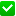 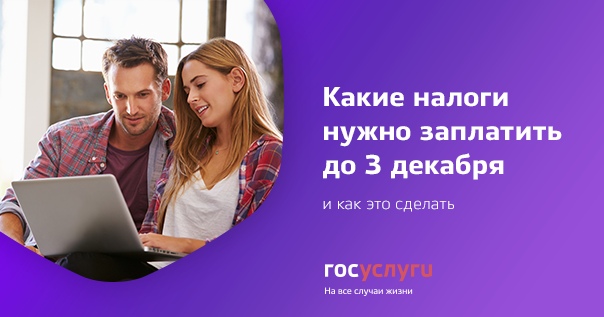 